BIBLIOTEKASZKOLNAmgr Dorota Szczotka mgr Iwona Kłusakponiedziałek8.45-9.5010.55-11.4012.45-13.40wtorek10.55-11.5012.45-13.30środa8.55-9.4010.55-11.50czwartek8.45-10.35piątek8.45-9.50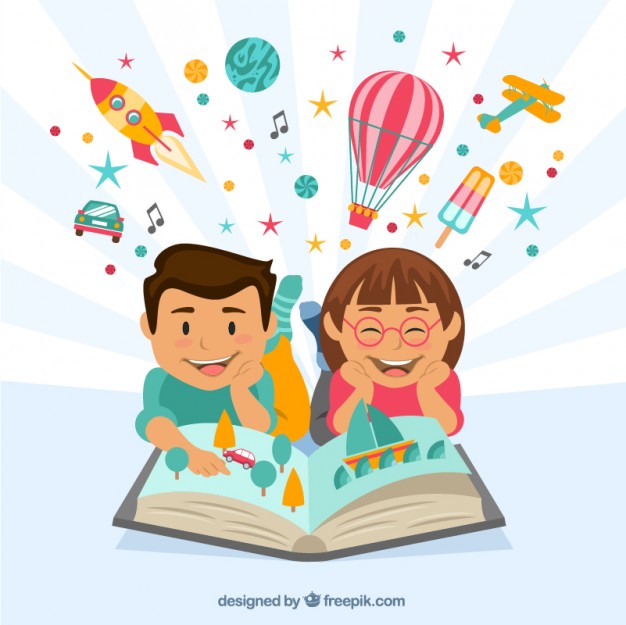 